SERVIÇO PÚBLICO FEDERAL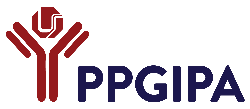 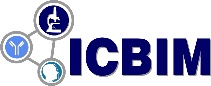 MINISTÉRIO DA EDUCAÇÃOUNIVERSIDADE FEDERAL DE UBERLÂNDIAINSTITUTO DE CIÊNCIAS BIOMÉDICASPROGRAMA DE PÓS-GRADUAÇÃO EM IMUNOLOGIA E PARASITOLOGIA APLICADASSOLICITAÇÃO PARA DEFESA DE MESTRADO / DOUTORADO(Deverá ser aberto um processo no SEI pelo orientador)Ao colegiado do Programa de Pós-graduação em Imunologia e Parasitologia AplicadasSolicito providências para defesa de:............................................................(Dissertação de Mestrado ou Tese de Doutorado) do Discente:.............................................................matrícula.................., tendo em vista que o(a) mesmo(a) cumpriu todos os requisitos necessários para a referida defesa.DADOS DO TRABALHO:Título: (tese/dissertação) ............................................................................................................Linha de Pesquisa: .................................................................................................................. Projeto de vinculação: ..............................................................................................................Data....../....../......Horário:.............Local: Presencial......................................................................Webconferência (informar link): ........................................................................................................................COMPOSIÇÃO DE BANCA: (Informar para cada membro se é Docente ou Pós-doc)Presidente:.................................................................	Instituição: ............................Email:...........................Titular: ........................................................................Instituição: ............................Email:............................Titular: ........................................................................Instituição: : ...........................Email:...........................Titular: ........................................................................Instituição: ............................Email: ...........................Titular: ........................................................................Instituição: ............................Email: ...........................SUPLENTES:Nome: ....................................................................... Instituição: ............................Email: ................................Nome: ....................................................................... Instituição:.............................Email:.................................ATENÇÃO:O processo deverá ser aberto no SEI pelo orientador clicar em: Iniciar processo: Stricto Sensu: Dissertação/Tese, em seguida inserir: Formulario:"Solicitação para Defesa de Mestrado/Doutorado" Informar nome completo dos membros conforme Lattes, cargo, nome da instituição com a sigla do setor,  e-mails atualizados, e se Docente ou Pós-doc.Para convidados externos, solicitar  cadastro como “usuário externo” no SEI UFU, para assinatura da ata no dia da defesa, link: https://ufu.br/sei/usuario-externo-peticionamento.Assinatura Professor Orientador